ODBOJKA za starejše učenkeV mesecu decembru so potekala odbojkarska tekmovanja za starejše učenke. Naše učenke so se v predtekmovanju pomerile z odbojkaricami iz OŠ Maksa Pečarja in OŠ Danile Kumar. Z dvema porazoma so se uvrstile v 2. ligo. V 2. ligi so odigrale dve tekmi in kljub dobri in napeti igri so morale učenke na koncu priznati premoč nasprotnima ekipama. Odbojkarsko ekipo so sestavljale učenke: Lia Gec, Ana Đukić, Mia Lehmann, Maša Kampjut, Kaja Kampjut, Maja Šinkovec, Eva Križ in Maja Perpar. 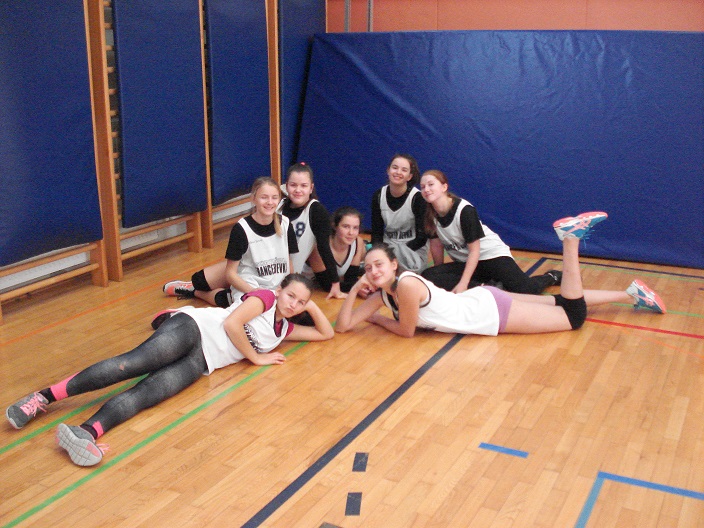 Športna pedagoginja,Jana Kebler Zaletel